INDICAÇÃO Nº 443/2023   Assunto: Solicito ao Exmo. Sr. Prefeito Municipal, que determine ao setor competente, que realize a operação tapa buraco ou pavimentação asfáltica na Av. Japão, confluência com a Rua Chile, Jardim das Nações, conforme especifica. Senhor Presidente:Este vereador foi procurado por moradores, a fim de contribuir para solucionar este problema intervindo junto ao departamento competente da municipalidade.Tal medida se faz necessária, uma vez que o local se encontra com vários buracos no pavimento, dificultando imensamente o tráfego de veículos no local e potencializando o risco de acidentes a todos os usuários que transitam por ali. Importante ressaltar que se trata de uma avenida de grande movimento e o trânsito tem se tornado perigoso por conta do pavimento danificado. (Conforme foto em anexo).INDICO, ao Sr. Prefeito Municipal, nos termos do Regimento Interno desta Casa de Leis, após ouvir o douto e soberano Plenário, que seja oficiado a Secretaria competente, que realize a operação tapa buraco ou pavimentação asfáltica na Av. Japão, confluência com a Rua Chile, Jardim das Nações.SALA DAS SESSÕES, 07 de março de 2023.ALBERTO HIROSHI BANDO Vereador – PSD(Assinado Digitalmente)
*Acompanha 02 (duas) fotos.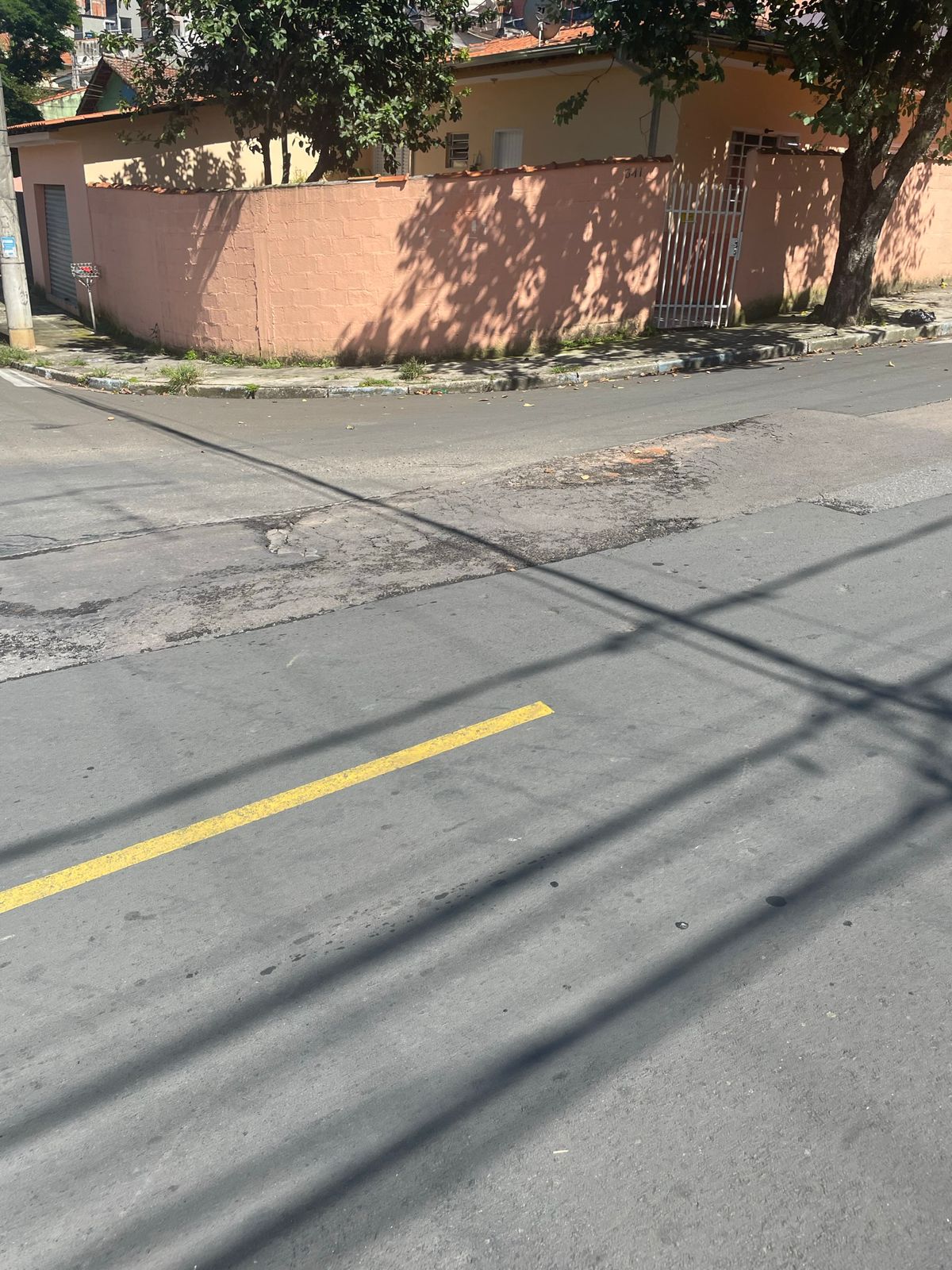 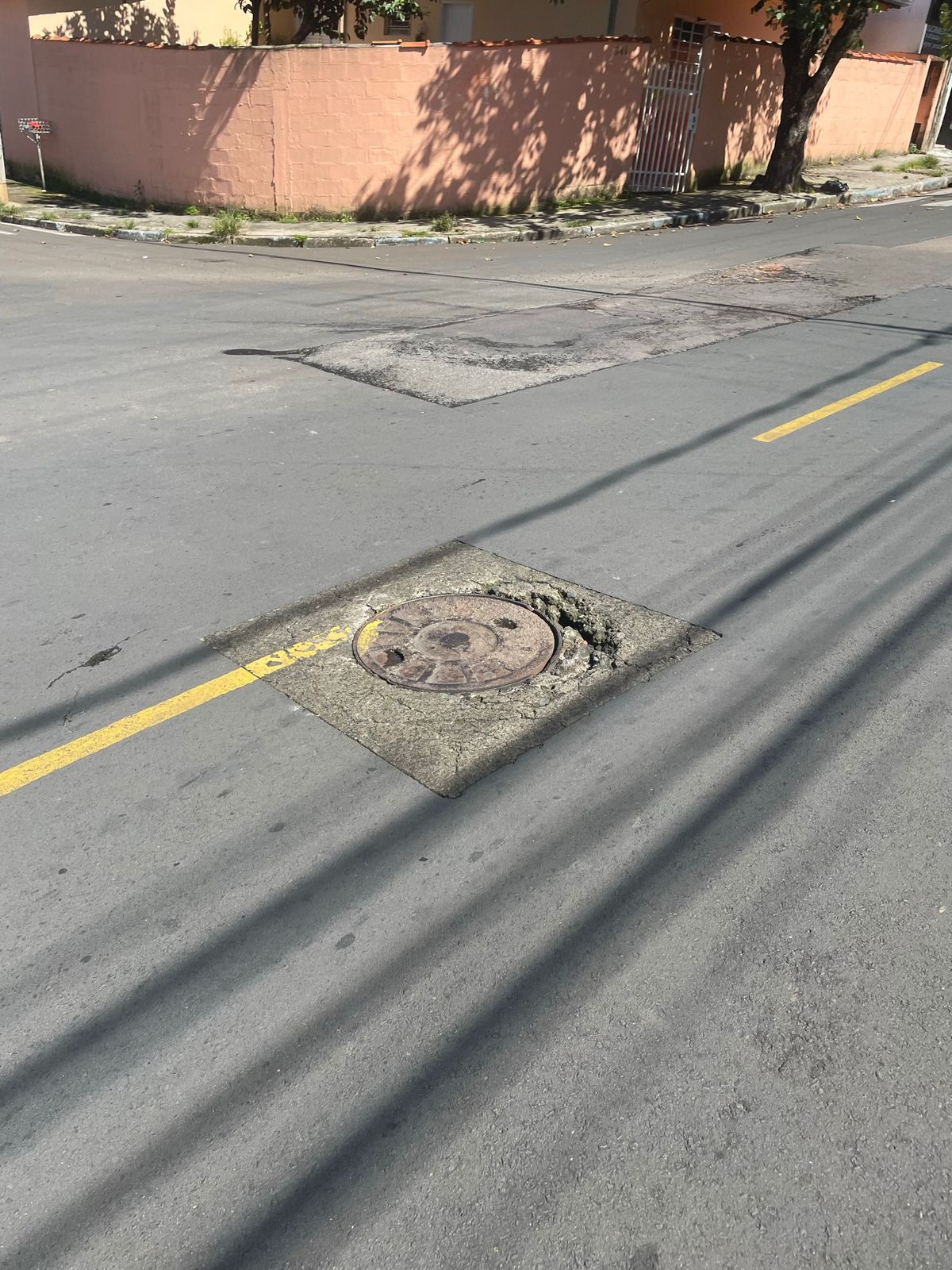 